«О плане основных мероприятий Назаровского территориального(городского) комитета Профсоюза на первое полугодие 2016 год» 	Территориальный (городской) комитет Профсоюза ПОСТАНОВЛЯЕТ:Утвердить прилагаемый план основных мероприятий Назаровского территориального (городского) комитета Профсоюза на 2016 год.Контроль за выполнением плана основных мероприятий возложить на председателя городской организации Профсоюза Ровенскую А.С.Председатель								А.С. Ровенская  территориальной (городской) организации Профсоюза Основные задачи:Привлечь в Профсоюзную организацию новых членов.Укрепление организационного и финансового единства территориальной организации, повышение эффективности деятельности профорганизации.Развитие конструктивного социального диалога с организациями государственной власти всех уровней, органами местного самоуправления.Содействие формированию здорового образа жизни работников образования. Вопросы, выносимые на рассмотрение выборных профсоюзных органов Назаровской территориальной  (городской) организации Профсоюза.Заседание территориального (городского) комитета Профсоюза.26 февраля 2016 года	1.Отчет о работе Назаровского территориального (городского) комитета Профсоюза работников народного образования и науки РФ за 2015 год. (отв. А.С. Ровенская). 	2.Об исполнении сметы доходов и расходов Назаровской территориальной  (городской) организации Профсоюза за 2015 год. (отв. Е.А. Чубарова). 	3.Об отчете контрольно-ревизионной комиссии Назаровской территориальной (городской) организации Профсоюза за 2015 год. (отв. С.А. Чиркова).	4. О плане основных мероприятий Назаровского территориального(городского) комитета Профсоюза на 2016 – год правовой культуры в Профсоюзе. 5. Об участии в Программе «Оздоровление» Красноярской (краевой) организации Профсоюза. 	6.Об итогах работы постоянных комиссий ГК Профсоюза: - культурно массовая работа, - по работе с молодыми специалистами,- по подготовке соглашения на 2015-2019 гг, - по инновационным формам работы, - спортивные мероприятия, - по охране труда. 	7. О проведении общепрофсоюзной тематической проверки по теме «Соблюдение трудового законодательства при заключении и изменении трудовых договоров с работниками образовательных организаций» в период с 1 марта по 1 апреля 2016 года.Заседание президиума территориальной (городской)организации Профсоюза.24 февраля 2016 года	1.Утверждение сметы Назаровской территориальной (городской) организации Профсоюза на 2016 год. (отв. Е.А. Чубарова)	2.Утверждение плана мероприятий Назаровской территориальной (городской) организации Профсоюза на 2016 год. 	3.О сводном статистическом отчете Назаровской территориальной (городской) организации Профсоюза за 2015 год. (отв. А.С. Ровенская).	4.Внесение изменений в финансовую смету и утверждение следующих статей расхода: информационно-пропагандистская работа до 3%, на обучение профкадров и профактива до 6%, на программу «Оздоровление» до 9%. (отв. Ровенская А.С., Чубарова Е.А.). 5. Изучение и распространение положительного опыта работы ППО, численность которых составляет более 45%. (отв. А.С. Ровенская, председатели ППО).6. Составление плана работы  с молодыми специалистами на 2016 год (отв. А.С. Ровенская, комиссия ГК).7. Об участии в  краевом конкурсе «Лучший внештатный технический инспектор труда Красноярской краевой организации Профсоюза» (отв. А.С. Ровенская).12 мая 2016  года	1. О статистической отчетности за 1 полугодие и выполнении программы по мотивации профсоюзного членства. (отв. А.С. Ровенская).	2. О информационной работе Назаровской территориальной (городской) организации Профсоюза (профсоюзные странички на сайтах ОУ, информационных профсоюзных уголках). 	3. Об организационно-уставной и правозащитной работе первичных профсоюзных организаций работников образования (отв. А.С. Ровенская).	4. Об итогах участия в первомайской акции профсоюзов (отв. А.С. Ровенская, комиссия ГК). 	5. Об итогах проведения общепрофсоюзной тематической проверки по теме «Соблюдение трудового законодательства при заключении и изменении трудовых договоров с работниками образовательных организаций» (отв. А.С. Ровенская, Н.В. Полетаева). 	6. О плане основных мероприятий Назаровской территориального (городского) комитета Профсоюза на второе полугодие 2016 года. (отв. А.С. Ровенская).	5.О финансовых вопросах. (отв. А.Е. Чубарова)Совещание с председателями профорганизации. Апрель, май 2016 года (по отдельному плану) (отв. А.С. Ровенская, члены ГК, комиссий). Работа с первичными профорганизациями, членами Профсоюза. Общие организационные мероприятия.3.1. Организация консультативной помощи первичным профорганизациям по приведению Положений в соответствии с Уставов профсоюза и Общими Положениями о территориальной и первичной организации Профсоюза.Срок: весь период,Отв. А.С. Ровенская3.2. Организация работы по привлечению в Профсоюз работников образования и созданию первичных профсоюзных организаций в управлении образования города Назарово, спортивных школах муниципалитета.Изучение и распространение положительного опыта работы ППО, численность которых составляет более 45%.   (По итогам статотчётов).Срок: весь период,Отв. А.С. Ровенская3.3. Изучение состояния делопроизводства первичных профсоюзных организаций.По отдельному графику.Отв. А.С. Ровенская3.4. Организация семинаров по охране труда для председателей и уполномоченных первичных профорганизаций. (При помощи Крайкома Профсоюза). Срок: весь период.Отв. А.С. Ровенская3.5. Оказание методической помощи по вопросам внутрисоюзной работы профактиву, изучение и обобщение опыта работы территориальных профсоюзных организаций Красноярского края по мотивации профсоюзного членства и информированию членов Профсоюза. Подготовка вопроса на Президиум. Срок: весь период.Отв. А.С. Ровенская3.6. Консультирование, оказание методической, информационной и правовой помощи членам Профсоюза, профсоюзным организациям, в том числе по применению действующего законодательства в области социально-трудовых прав работников и обучающихся, охраны труда, по вопросам оплаты труда, аттестации педагогических кадров.  Работа с письменными обращениями, проведение устных консультаций.Постоянно.Отв. А.С. Ровенская         Н.В. Полетаева3.7. Проверка соблюдения норм трудового законодательства по вопросам оплаты труда в образовательных учреждениях. Подготовка вопросов для рассмотрения на заседании Президиума.Срок: весь период.Отв. А.С. Ровенская         Н.В. Полетаева3.8. Осуществление экспертизы территориального соглашения и коллективных договоров образовательных учреждений.Весь периодОтв. А.С. Ровенская					             Н.В. Полетаева 3.9. Проведение мониторинга заработной платы работников в образовательных учреждениях г. Назарово.Весь периодОтв. А.С. Ровенская3.10. Сбор, анализ и обобщение годовых статистических отчётов первичных профсоюзных организаций, отчётов по колдоговорной кампании, охране труда, правозащитной, финансовой работе. Срок: январь-февраль.Отв. А.С. РовенскаяМониторинг ежегодных публичных Отчётов выборных органов первичных организаций Профсоюза.Срок: январь-февраль.Отв. А.С. РовенскаяМониторинг работы выборных органов первичных организаций Профсоюза по регистрации на едином портале государственных услуг и авторизации на сайте «Российская общественная инициатива» членов Профсоюза.Срок: январь-март.Отв. А.С. РовенскаяОрганизация работы по реализации Программы «Оздоровление» (сбор документов, оформление заявок, оплата 50% от стоимости путевки).Срок: весь период,Отв. А.С. РовенскаяIY.  Методическое и информационное обеспечение деятельности городской организации Профсоюза.4.1. Техническая поддержка раздела территориальной (городской) организации Профсоюза на сайте управления образования г. Назарово, информационное его наполнение.Постоянно.Отв. Т.Г. Ровенская4.2. Оказание практической помощи профсоюзным организациям в использовании электронных средств связи, в создании и поддержке профсоюзных страниц на сайтах образовательных учреждений. Рассылка материалов на адреса электронной почты профсоюзных организаций.Регулярно.Отв. А.С. Ровенская4.3. Взаимодействие со СМИ, подготовка пресс-релизов, материалов для публикации в газете «Мой Профсоюз», в других периодических изданиях.В течение всего периода.Отв. А.С. РовенскаяV. Взаимодействие с Красноярской территориальной (краевой) организацией Профсоюза.5.1. Участие в работе выборных органов Профсоюза.Постоянно.Отв. А.С. Ровенская5.2. Участие в работе финансового Совета Профсоюза.По мере необходимости весь период.Отв. Е.А. Чубарова5.3. Участие в семинаре технических и правовых инспекторов труда Профсоюза.По мере необходимостиОтв. А.С. РовенскаяС.А. Одинцова, Н.В. Полетаева5.4. Информирование Крайкома Профсоюза о ситуации в сфере образования г. Назарово. Направление заключений и предложений по проектам законов и нормативных актов. Постоянно.Отв. А.С. Ровенская5.5. Сотрудничество с Красноярским региональным представительством НПФ «Образование и наука» по вопросу информирование педагогических работников об акции: «Пенсионное законодательство: знаю и действую».От. А.С. РовенскаяКонсультанты: Т.П. Рыженкова, И.А. СоломатоваVI. Взаимодействие с Управлением образования г. Назарово.6.1.Взаимодействие в области развития социального партнерства: по осуществлению анализа и контроля за выполнением соглашения с Управлением образования и Администрацией города на 2015-2018 г.г.Срок: весь период.Отв. А.С. Ровенская6.2.Участие в проведении городских профессиональных конкурсах. Срок: весь период.Отв. А.С. Ровенская6.3.Анализ приказов, инструкций, писем, рекомендаций управления образования администрации г.Назарово по вопросам, касающимся социально-трудовых прав работников образования. Срок: весь период.Отв. А.С. Ровенская6.4.Сотрудничество, соучастие с управлением образования, образовательными учреждениями в конкурсах на получение краевых социальных грантов в 2016 году.Срок: весь период.Отв. А.С. РовенскаяYII. Взаимодействие с городскими органами исполнительной законодательной власти, администрацией г.Назарово, Назаровским ГорСоветом депутатов, органами суда, прокуратуры, Государственной инспекцией труда. 7.1. Взаимодействие в области развития социального партнерства: по осуществлению анализа и контроля за выполнением соглашения с Управлением образования и Администрацией города на 2015-2018 г.г.Срок: весь период.Отв. А.С. Ровенская7.2.Участие в собраниях муниципального совета по образованию г.Назарово.Срок: весь период.Отв. А.С. Ровенская7.3.Экспертиза проектов законов и иных нормативных актов, затрагивающих трудовые и социально-экономические права и интересы работников образования и науки. Подготовка предложений и замечаний к проектам документов. Направлением писем. Обращений. Срок: весь период.Отв. А.С. Ровенская7.4.Направление обращений в органы прокуратуры РФ, Государственную инспекцию труда в Красноярском крае, иные государственные органы по вопросам, связанным с осуществлением государственного надзора и контроля за соблюдением трудового законодательства в области образования и профсоюза. Срок: весь период.Отв. А.С. Ровенская7.5.Представительство интересов работников образования, профсоюзных организаций в судах при рассмотрении заявлений в защиту социально-трудовых прав работников отрасли и по другим вопросам социальной защиты. Срок: весь период.Отв. А.С. РовенскаяYIII. Взаимодействие с общественными организациями, объединениями.8.1.Взаимодействие с «Советом ветеранов педагогического труда г.Назарово».Срок: весь период.Отв. А.С. Ровенская8.2.Взаимодействием с Филиалом ООО «Росгосстрах» в Красноярском крае по реализации страхования.Срок: весь период.Отв. А.С. Ровенская8.3.Взаимодействие НПФ « Образование и наука».Срок: весь период.Отв. А.С. Ровенская8.4.Взаимодействие с Координационным Советом профсоюзных организаций учреждений и предприятий г. Назарово. 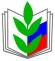 Утверждена постановлением Президиума городского комитета Профсоюза                                                         от 20 января . № 4Утверждена постановлением Президиума городского комитета Профсоюза                                                         от 20 января . № 4ПРОФСОЮЗ РАБОТНИКОВ НАРОДНОГО ОБРАЗОВАНИЯ И НАУКИ РОССИЙСКОЙ ФЕДЕРАЦИИ(ОБЩЕРОССИЙСКИЙ ПРОФСОЮЗ ОБРАЗОВАНИЯ)НАЗАРОВСКАЯ ТЕРРИТОРИАЛЬНАЯ (ГОРОДСКАЯ) ОРГАНИЗАЦИЯПРЕЗИДИУМ ТЕРРИТОРИАЛЬНОГО (ГОРОДСКОГО) КОМИТЕТА ПРОФСОЮЗАПОСТАНОВЛЕНИЕПРОФСОЮЗ РАБОТНИКОВ НАРОДНОГО ОБРАЗОВАНИЯ И НАУКИ РОССИЙСКОЙ ФЕДЕРАЦИИ(ОБЩЕРОССИЙСКИЙ ПРОФСОЮЗ ОБРАЗОВАНИЯ)НАЗАРОВСКАЯ ТЕРРИТОРИАЛЬНАЯ (ГОРОДСКАЯ) ОРГАНИЗАЦИЯПРЕЗИДИУМ ТЕРРИТОРИАЛЬНОГО (ГОРОДСКОГО) КОМИТЕТА ПРОФСОЮЗАПОСТАНОВЛЕНИЕПРОФСОЮЗ РАБОТНИКОВ НАРОДНОГО ОБРАЗОВАНИЯ И НАУКИ РОССИЙСКОЙ ФЕДЕРАЦИИ(ОБЩЕРОССИЙСКИЙ ПРОФСОЮЗ ОБРАЗОВАНИЯ)НАЗАРОВСКАЯ ТЕРРИТОРИАЛЬНАЯ (ГОРОДСКАЯ) ОРГАНИЗАЦИЯПРЕЗИДИУМ ТЕРРИТОРИАЛЬНОГО (ГОРОДСКОГО) КОМИТЕТА ПРОФСОЮЗАПОСТАНОВЛЕНИЕПРОФСОЮЗ РАБОТНИКОВ НАРОДНОГО ОБРАЗОВАНИЯ И НАУКИ РОССИЙСКОЙ ФЕДЕРАЦИИ(ОБЩЕРОССИЙСКИЙ ПРОФСОЮЗ ОБРАЗОВАНИЯ)НАЗАРОВСКАЯ ТЕРРИТОРИАЛЬНАЯ (ГОРОДСКАЯ) ОРГАНИЗАЦИЯПРЕЗИДИУМ ТЕРРИТОРИАЛЬНОГО (ГОРОДСКОГО) КОМИТЕТА ПРОФСОЮЗАПОСТАНОВЛЕНИЕПРОФСОЮЗ РАБОТНИКОВ НАРОДНОГО ОБРАЗОВАНИЯ И НАУКИ РОССИЙСКОЙ ФЕДЕРАЦИИ(ОБЩЕРОССИЙСКИЙ ПРОФСОЮЗ ОБРАЗОВАНИЯ)НАЗАРОВСКАЯ ТЕРРИТОРИАЛЬНАЯ (ГОРОДСКАЯ) ОРГАНИЗАЦИЯПРЕЗИДИУМ ТЕРРИТОРИАЛЬНОГО (ГОРОДСКОГО) КОМИТЕТА ПРОФСОЮЗАПОСТАНОВЛЕНИЕ
«25» февраля 2016 г.
г. Назарово
г. Назарово
г. Назарово
№ 4-5